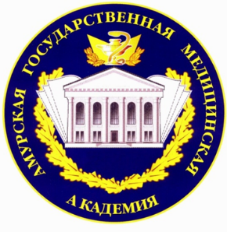 ФЕДЕРАЛЬНОЕ ГОСУДАРСТВЕННОЕ БЮДЖЕТНОЕ ОБРАЗОВАТЕЛЬНОЕ УЧРЕЖДЕНИЕ ВЫСШЕГО ОБРАЗОВАНИЯ«АМУРСКАЯ ГОСУДАРСТВЕННАЯ МЕДИЦИНСКАЯ АКАДЕМИЯ»МИНИСТЕРСТВА ЗДРАВООХРАНЕНИЯ РОССИЙСКОЙ ФЕДЕРАЦИИКАФЕДРА ГИСТОЛОГИИ И БИОЛОГИИг. Благовещенск, ул. Горького, д. 101 (теоретический корпус)ИНФОРМАЦИОННОЕ ПИСЬМОКафедра гистологии и биологии ФГБОУ ВО Амурская ГМА Минздрава России в 2023-2024 учебном году проводит Олимпиаду школьников «Основы медицины в биологии». Олимпиада приказом Министерства Просвещения Российской Федерации от 31 августа 2023 г. № 649 внесена в перечень Олимпиад и иных творческих конкурсов на 2023/24 учебный год.Для участия в Олимпиаде приглашаются учащиеся 10, 11 классов государственных, муниципальных и негосударственных образовательных организаций, реализующих основные общеобразовательные программы основного общего и среднего (полного) общего образования, расположенные на территории Амурской области. Олимпиада проводится по предмету медицинской направленности – биология (все разделы).Этапы Олимпиады проводятся по заданиям, составленным с учетом примерных основных общеобразовательных программ основного общего и среднего (полного) общего образования.Для участия в Олимпиаде необходимо: Заполнить заявку на участие в Олимпиаде (Word) и согласие на обработку персональных данных участника (скан-копия) до 5 марта 2024 года и отправить на электронную почту agma_biology2023@mail.ru . Название письма – на Олимпиаду, Ф.И.О.Полная информация, Положение об Олимпиаде, регламент, форма заявки и форма согласия на обработку персональных данных участника представлены на официальной странице Олимпиады https://www.amursma.ru/obuchenie/kafedry/teoreticheskie/gistologii-s-biologiey/olimpiada-shkolnikov/ Олимпиада проводится в два этапа:первый (отборочный) этап проводится 15.03.2024 г. в форме дистанционного тестирования, по результатам которого, участники приглашаются во второй (заключительный) этап;второй (заключительный) этап проводится 21.03.2024 г. в очной форме на базе кафедры гистологии и биологии Амурской ГМА (г. Благовещенск, ул. Горького 101, теоретический корпус, 3 этаж, дисциплина Биология).Победители второго (заключительного) этапа награждаются дипломами I, II, III степени.Организационный взнос за участие в Олимпиаде не предусмотрен. Финансовое обеспечение очного этапа Олимпиады (за исключением расходов на проезд участников и сопровождающих их лиц к месту проведения очного этапа и обратно, расходов на питание, проживание, транспортное обслуживание) и методическое обеспечение всех этапов Олимпиады осуществляются за счет средств организатора.Контактные данные оргкомитета: Кафедра гистологии и биологии ФГБОУ ВО Амурская ГМА Минздрава России,г. Благовещенск, ул. Горького 101 теоретический корпус, 3 этаж (дисциплина Биология). Электронная почта: agma_biology2023@mail.ru  (При обращении указывать Ф.И.О. участника).